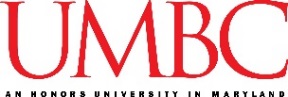 	CYBR List- consult with advisor: CMSC 442,443,444,481,487,491(Wireless/Mobile,Malware, Reverse Engineering)	B.S. Computer ScienceCyber Security TrackAcademic Pathway2017-2018Degree RequirementsDegree RequirementsCurriculum NotesCurriculum NotesCurriculum NotesCurriculum NotesTotal Credits: 120Major Credits: 78Minimum Cumulative GPA: 2.0Minimum Major GPA: 2.0Total Credits: 120Major Credits: 78Minimum Cumulative GPA: 2.0Minimum Major GPA: 2.0This plan assumes no AP/IB/CLEP or transfer credit and foreign language proficiency up to the 201 levelThis major can provide a maximum of 43 upper-level (300 or 400) credits toward the 45-total needed to earn a UMBC degree.Gateway information - Unless designated, electives can be taken within or outside of the majorFor complete information on degree requirements, reference the Undergraduate Course Catalog (catalog.umbc.edu). Your personal program of study may vary.This plan assumes no AP/IB/CLEP or transfer credit and foreign language proficiency up to the 201 levelThis major can provide a maximum of 43 upper-level (300 or 400) credits toward the 45-total needed to earn a UMBC degree.Gateway information - Unless designated, electives can be taken within or outside of the majorFor complete information on degree requirements, reference the Undergraduate Course Catalog (catalog.umbc.edu). Your personal program of study may vary.This plan assumes no AP/IB/CLEP or transfer credit and foreign language proficiency up to the 201 levelThis major can provide a maximum of 43 upper-level (300 or 400) credits toward the 45-total needed to earn a UMBC degree.Gateway information - Unless designated, electives can be taken within or outside of the majorFor complete information on degree requirements, reference the Undergraduate Course Catalog (catalog.umbc.edu). Your personal program of study may vary.This plan assumes no AP/IB/CLEP or transfer credit and foreign language proficiency up to the 201 levelThis major can provide a maximum of 43 upper-level (300 or 400) credits toward the 45-total needed to earn a UMBC degree.Gateway information - Unless designated, electives can be taken within or outside of the majorFor complete information on degree requirements, reference the Undergraduate Course Catalog (catalog.umbc.edu). Your personal program of study may vary.FALL SEMESTERFALL SEMESTERFALL SEMESTERSPRING SEMESTERSPRING SEMESTERFreshmanCourseCourseCreditsCourseCreditsFreshmanCMSC 201 Computer Science I for MajorsCMSC 201 Computer Science I for Majors4CMSC 202 Computer Science II for Majors4FreshmanMATH 151 Calculus & Analytic Geometry IMATH 151 Calculus & Analytic Geometry I4CMSC 203 Discrete Structures3FreshmanForeign Language 201Foreign Language 2014MATH 152 Calculus & Analytic Geometry II4FreshmanENGL 100ENGL 1003AH GEP3FreshmanSS GEP3FreshmanFreshmanTotal:Total:15Total:17SophomoreCourseCourseCreditsCourseCreditsSophomoreCMSC 331 Principles of Programming LanguageCMSC 331 Principles of Programming Language3CMSC 313 Computer Organization & Assembly Language Programming3SophomoreCMSC 341 Data StructuresCMSC 341 Data Structures3MATH 221 Introduction to Linear Algebra3SophomoreScience Sequence I (see advisor)Science Sequence I (see advisor)4Science Sequence II4SophomoreSS GEPSS GEP3Science Lab (see advisor credit varies)2SophomoreElectiveElective3SS GEP3SophomoreSophomoreTotal:Total:16Total:15JuniorCourseCourseCreditsCourseCreditsJuniorCMSC 304 (AH GEP, WI) Social & Ethical Issues in Information TechnologyCMSC 304 (AH GEP, WI) Social & Ethical Issues in Information Technology3CMSC 426 Principles of Computer Security3JuniorCMSC 411 Computer ArchitectureCMSC 411 Computer Architecture3CMSC 4XX  Select from CYBR list3JuniorCMSC 421 Principles of Operating SystemsCMSC 421 Principles of Operating Systems3CMSC 4XX Select from CYBR list3JuniorSTAT 355 Intro to Probability & Statistics for Scientists & EngineersSTAT 355 Intro to Probability & Statistics for Scientists & Engineers4AH GEP3JuniorC GEP3JuniorPhysical Education (not included in total credits for graduation)1.5JuniorTotal:Total:13Total:16.5SeniorCourseCourseCreditsCourseCreditsSeniorCMSC 441 Design & Analysis of AlgorithmsCMSC 441 Design & Analysis of Algorithms3CMSC 4XX Select from CYBR List3SeniorCMSC 447 Software Engineering ICMSC 447 Software Engineering I3CMSC 4XX Elective –See elective requirements3SeniorScience Course IIIScience Course III3Elective (minimum of 8 credits see advisor)8SeniorUpper-Level ElectiveUpper-Level Elective3Physical Education (not included in total credits for graduation)1.5SeniorElective Elective 3SeniorSeniorTotal:Total:15Total:15.5